برنده‌ها همیشه راهی پیدا می‌کنند و بازنده‌ها بهانه‌ای!برنده‌ها همیشه راهی پیدا می‌کنند و بازنده‌ها بهانه‌ای!جهت تهیه ادامه‌ی جزوه به سایت ریاضی‌کده سر بزنید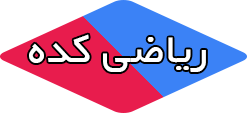 یا به شماره زیر پیام دهید09120918701حبیب هاشمینام و نام خانوادگی:شماره دانش‌آموزی:نام درس: ریاضی (1)پایه: دهم تجربی - ریاضی فیزیکنام دبیر: حبیب هاشمینام و نام خانوادگی:شماره دانش‌آموزی:نام درس: ریاضی (1)پایه: دهم تجربی - ریاضی فیزیکنام دبیر: حبیب هاشمیبسمه تعالیاداره کل آموزش و پرورش استان ایلاممدیریت آموزش و پرورش شهرستان دره شهرآزمون پایانی نوبت دوم درس ریاضی (1)دبیرستان شهید مطهریتاریخ آزمون: خرداد ماهشروع آزمون: 8 صبحمدت زمان پاسخگویی: 120 دقیقهتعداد 18 سؤال در 4 صفحهشماره همراه: 09120918701تاریخ آزمون: خرداد ماهشروع آزمون: 8 صبحمدت زمان پاسخگویی: 120 دقیقهتعداد 18 سؤال در 4 صفحهشماره همراه: 09120918701ردیفآزمون شماره «1»آزمون شماره «1»آزمون شماره «1»بارم1در جاهای خالی عدد یا عبارت ریاضی مناسب بنویسید:الف) مجموعه تهی، یک مجموعه ................... است. ( نامتناهی ، متناهی )ب) زاویه‌ی 315 در ناحیه‌ی .................... مثلثاتی قرار دارد.ج) هر عدد مثبت دارای .................... ریشه چهارم است که .................... یکدیگرند.د) برای عدد صفر، فاکتوریل به صورت  تعریف می‌شود.ه) مجموعه‌ای از اعداد، ارقام و اطلاعات را .................... می‌نامیم. (آمار – علم آمار – آمارگر)م) بخشی از جامعه را که برای مطالعه انتخاب می‌شود .................... می‌گویند و هریک از افراد یا اشیا انتخاب شده را .................... می‌گویند. (حجم نمونه – عضو نمونه – نمونه – حجم جامعه – جامعه)در جاهای خالی عدد یا عبارت ریاضی مناسب بنویسید:الف) مجموعه تهی، یک مجموعه ................... است. ( نامتناهی ، متناهی )ب) زاویه‌ی 315 در ناحیه‌ی .................... مثلثاتی قرار دارد.ج) هر عدد مثبت دارای .................... ریشه چهارم است که .................... یکدیگرند.د) برای عدد صفر، فاکتوریل به صورت  تعریف می‌شود.ه) مجموعه‌ای از اعداد، ارقام و اطلاعات را .................... می‌نامیم. (آمار – علم آمار – آمارگر)م) بخشی از جامعه را که برای مطالعه انتخاب می‌شود .................... می‌گویند و هریک از افراد یا اشیا انتخاب شده را .................... می‌گویند. (حجم نمونه – عضو نمونه – نمونه – حجم جامعه – جامعه)در جاهای خالی عدد یا عبارت ریاضی مناسب بنویسید:الف) مجموعه تهی، یک مجموعه ................... است. ( نامتناهی ، متناهی )ب) زاویه‌ی 315 در ناحیه‌ی .................... مثلثاتی قرار دارد.ج) هر عدد مثبت دارای .................... ریشه چهارم است که .................... یکدیگرند.د) برای عدد صفر، فاکتوریل به صورت  تعریف می‌شود.ه) مجموعه‌ای از اعداد، ارقام و اطلاعات را .................... می‌نامیم. (آمار – علم آمار – آمارگر)م) بخشی از جامعه را که برای مطالعه انتخاب می‌شود .................... می‌گویند و هریک از افراد یا اشیا انتخاب شده را .................... می‌گویند. (حجم نمونه – عضو نمونه – نمونه – حجم جامعه – جامعه)22گزینه مناسب را انتخاب کنید.الف) برای دو مجموعه A و B کدامیک از روابط زیر برقرار است؟ (قانون دمورگان)1) 					2) 3) 					4) ب) شیب خطی که با جهت مثبت طول ‌ها زاویه 60 درجه بسازد کدام است؟1) 			2) 			3) 			4) گزینه مناسب را انتخاب کنید.الف) برای دو مجموعه A و B کدامیک از روابط زیر برقرار است؟ (قانون دمورگان)1) 					2) 3) 					4) ب) شیب خطی که با جهت مثبت طول ‌ها زاویه 60 درجه بسازد کدام است؟1) 			2) 			3) 			4) گزینه مناسب را انتخاب کنید.الف) برای دو مجموعه A و B کدامیک از روابط زیر برقرار است؟ (قانون دمورگان)1) 					2) 3) 					4) ب) شیب خطی که با جهت مثبت طول ‌ها زاویه 60 درجه بسازد کدام است؟1) 			2) 			3) 			4) 5/0نام و نام خانوادگی:شماره دانش‌آموزی:نام درس: ریاضی (1)پایه: دهم تجربی - ریاضی فیزیکنام دبیر: حبیب هاشمینام و نام خانوادگی:شماره دانش‌آموزی:نام درس: ریاضی (1)پایه: دهم تجربی - ریاضی فیزیکنام دبیر: حبیب هاشمیبسمه تعالیاداره کل آموزش و پرورش استان ایلاممدیریت آموزش و پرورش شهرستان دره شهرآزمون پایانی نوبت دوم درس ریاضی (1)دبیرستان شهید مطهریتاریخ آزمون: خرداد ماهشروع آزمون: 8 صبحمدت زمان پاسخگویی: 120 دقیقهتعداد 18 سؤال در 4 صفحهشماره همراه: 09120918701تاریخ آزمون: خرداد ماهشروع آزمون: 8 صبحمدت زمان پاسخگویی: 120 دقیقهتعداد 18 سؤال در 4 صفحهشماره همراه: 091209187012ج) با ارقام 4 ، 8 ، 0 و 9 چند عدد سه رقمی زوج بدون تکرار می‌توان نوشت؟1) 10			2) 14			3) 12			4) 24د) در کدام‌یک از توابع زیر دامنه و برد تابع باهم برابرند:1) همانی			2) قدر مطلق		3) ثابت			4) سهمیج) با ارقام 4 ، 8 ، 0 و 9 چند عدد سه رقمی زوج بدون تکرار می‌توان نوشت؟1) 10			2) 14			3) 12			4) 24د) در کدام‌یک از توابع زیر دامنه و برد تابع باهم برابرند:1) همانی			2) قدر مطلق		3) ثابت			4) سهمیج) با ارقام 4 ، 8 ، 0 و 9 چند عدد سه رقمی زوج بدون تکرار می‌توان نوشت؟1) 10			2) 14			3) 12			4) 24د) در کدام‌یک از توابع زیر دامنه و برد تابع باهم برابرند:1) همانی			2) قدر مطلق		3) ثابت			4) سهمی5/03عبارت درست را با نماد  و نادرست را با  مشخص کنید.الف) رابطه هر شخص با کارت ملی خودش یک تابع است.     ) به حالت‌های چیدمان چند شی متمایز کنار هم جایگشت می‌گوییم.    ج)      عبارت درست را با نماد  و نادرست را با  مشخص کنید.الف) رابطه هر شخص با کارت ملی خودش یک تابع است.     ) به حالت‌های چیدمان چند شی متمایز کنار هم جایگشت می‌گوییم.    ج)      عبارت درست را با نماد  و نادرست را با  مشخص کنید.الف) رابطه هر شخص با کارت ملی خودش یک تابع است.     ) به حالت‌های چیدمان چند شی متمایز کنار هم جایگشت می‌گوییم.    ج)      75/04در یک دنباله‌ی هندسی جمله‌ی سوم 12 و جمله‌ی ششم 96 می‌باشد، جمله‌ی عمومی دنباله را بنوسید.در یک دنباله‌ی هندسی جمله‌ی سوم 12 و جمله‌ی ششم 96 می‌باشد، جمله‌ی عمومی دنباله را بنوسید.در یک دنباله‌ی هندسی جمله‌ی سوم 12 و جمله‌ی ششم 96 می‌باشد، جمله‌ی عمومی دنباله را بنوسید.15اگر  و  در ربع سوم باشد کسینوس زاویه  را به‌دست آورید.اگر  و  در ربع سوم باشد کسینوس زاویه  را به‌دست آورید.اگر  و  در ربع سوم باشد کسینوس زاویه  را به‌دست آورید.5/16به کمک اتحادها تجزیه کنید: 						                     به کمک اتحادها تجزیه کنید: 						                     به کمک اتحادها تجزیه کنید: 						                     17مخرج کسر روبه‌رو را گویا کنید:	 					                      مخرج کسر روبه‌رو را گویا کنید:	 					                      مخرج کسر روبه‌رو را گویا کنید:	 					                      1نام و نام خانوادگی:شماره دانش‌آموزی:نام درس: ریاضی (1)پایه: دهم تجربی - ریاضی فیزیکنام دبیر: حبیب هاشمینام و نام خانوادگی:شماره دانش‌آموزی:نام درس: ریاضی (1)پایه: دهم تجربی - ریاضی فیزیکنام دبیر: حبیب هاشمیبسمه تعالیاداره کل آموزش و پرورش استان ایلاممدیریت آموزش و پرورش شهرستان دره شهرآزمون پایانی نوبت دوم درس ریاضی (1)دبیرستان شهید مطهریتاریخ آزمون: خرداد ماهشروع آزمون: 8 صبحمدت زمان پاسخگویی: 120 دقیقهتعداد 18 سؤال در 4 صفحهشماره همراه: 09120918701تاریخ آزمون: خرداد ماهشروع آزمون: 8 صبحمدت زمان پاسخگویی: 120 دقیقهتعداد 18 سؤال در 4 صفحهشماره همراه: 091209187018معادله زیر را به روش دلتا (کلی) حل کنید:			                               معادله زیر را به روش دلتا (کلی) حل کنید:			                               معادله زیر را به روش دلتا (کلی) حل کنید:			                               19نامعادله‌ی زیر را حل کنید.								     نامعادله‌ی زیر را حل کنید.								     نامعادله‌ی زیر را حل کنید.								     110سهمی  را به روش انتقال تابع  رسم کنید، سپس دامنه و برد تابع را مشخص کنید.سهمی  را به روش انتقال تابع  رسم کنید، سپس دامنه و برد تابع را مشخص کنید.سهمی  را به روش انتقال تابع  رسم کنید، سپس دامنه و برد تابع را مشخص کنید.111مقادیر a و b را طوری بیابید تا f تابع گردد:مقادیر a و b را طوری بیابید تا f تابع گردد:مقادیر a و b را طوری بیابید تا f تابع گردد:112اگر f تابع همانی و g تابع ثابت باشد مقدار  را تعیین کنید.اگر f تابع همانی و g تابع ثابت باشد مقدار  را تعیین کنید.اگر f تابع همانی و g تابع ثابت باشد مقدار  را تعیین کنید.113تابع f را رسم کرده، سپس :					            الف) دامنه و برد تابع را تعیین کنید. ب) مقادیر  و  را محاسبه کنید. تابع f را رسم کرده، سپس :					            الف) دامنه و برد تابع را تعیین کنید. ب) مقادیر  و  را محاسبه کنید. تابع f را رسم کرده، سپس :					            الف) دامنه و برد تابع را تعیین کنید. ب) مقادیر  و  را محاسبه کنید. 25/1نام و نام خانوادگی:شماره دانش‌آموزی:نام درس: ریاضی (1)پایه: دهم تجربی - ریاضی فیزیکنام دبیر: حبیب هاشمینام و نام خانوادگی:شماره دانش‌آموزی:نام درس: ریاضی (1)پایه: دهم تجربی - ریاضی فیزیکنام دبیر: حبیب هاشمیبسمه تعالیاداره کل آموزش و پرورش استان ایلاممدیریت آموزش و پرورش شهرستان دره شهرآزمون پایانی نوبت دوم درس ریاضی (1)دبیرستان شهید مطهریتاریخ آزمون: خرداد ماهشروع آزمون: 8 صبحمدت زمان پاسخگویی: 120 دقیقهتعداد 18 سؤال در 4 صفحهشماره همراه: 09120918701تاریخ آزمون: خرداد ماهشروع آزمون: 8 صبحمدت زمان پاسخگویی: 120 دقیقهتعداد 18 سؤال در 4 صفحهشماره همراه: 0912091870114با حروف کلمه‌ی مدرسه و بدون تکرار حروف:الف) چند کلمه‌ی 5 حرفی می‌توان نوشت؟ب) چند کلمه 5 حرفی می‌توان نوشت که دو حرف " س  م " کنار هم باشند؟ج) چند کلمه‌ی 5 حرفی می‌توان نوشت به‌طوری‌که شامل کلمه " درس " باشد؟با حروف کلمه‌ی مدرسه و بدون تکرار حروف:الف) چند کلمه‌ی 5 حرفی می‌توان نوشت؟ب) چند کلمه 5 حرفی می‌توان نوشت که دو حرف " س  م " کنار هم باشند؟ج) چند کلمه‌ی 5 حرفی می‌توان نوشت به‌طوری‌که شامل کلمه " درس " باشد؟با حروف کلمه‌ی مدرسه و بدون تکرار حروف:الف) چند کلمه‌ی 5 حرفی می‌توان نوشت؟ب) چند کلمه 5 حرفی می‌توان نوشت که دو حرف " س  م " کنار هم باشند؟ج) چند کلمه‌ی 5 حرفی می‌توان نوشت به‌طوری‌که شامل کلمه " درس " باشد؟5/115به چند طریق می‌توانیم از بین 4 حسابدار و 3 مهندس و 2 مدیر، کمیته‌ای 4 نفره شامل یک حسابدار و 2 مهندس و یک مدیر انتخاب کنیم؟به چند طریق می‌توانیم از بین 4 حسابدار و 3 مهندس و 2 مدیر، کمیته‌ای 4 نفره شامل یک حسابدار و 2 مهندس و یک مدیر انتخاب کنیم؟به چند طریق می‌توانیم از بین 4 حسابدار و 3 مهندس و 2 مدیر، کمیته‌ای 4 نفره شامل یک حسابدار و 2 مهندس و یک مدیر انتخاب کنیم؟216در کیسه‌ای 4 مهره سبز و 3 مهره قرمز وجود دارد 3 مهره به تصادف خارج می‌کنیم مطلوب است احتمال آنکه:الف) سه مهره همرنگ باشند. 				ب) حداقل دو مهره سبز باشد.در کیسه‌ای 4 مهره سبز و 3 مهره قرمز وجود دارد 3 مهره به تصادف خارج می‌کنیم مطلوب است احتمال آنکه:الف) سه مهره همرنگ باشند. 				ب) حداقل دو مهره سبز باشد.در کیسه‌ای 4 مهره سبز و 3 مهره قرمز وجود دارد 3 مهره به تصادف خارج می‌کنیم مطلوب است احتمال آنکه:الف) سه مهره همرنگ باشند. 				ب) حداقل دو مهره سبز باشد.5/117نوع متغیرهای زیر را مشخص کنید:میزان دمای هوا: 							گروه خونی افراد:شدت آلودگی هوا(زیاد ، متوسط ، کم): 				تعداد غایبین کلاس:نوع متغیرهای زیر را مشخص کنید:میزان دمای هوا: 							گروه خونی افراد:شدت آلودگی هوا(زیاد ، متوسط ، کم): 				تعداد غایبین کلاس:نوع متغیرهای زیر را مشخص کنید:میزان دمای هوا: 							گروه خونی افراد:شدت آلودگی هوا(زیاد ، متوسط ، کم): 				تعداد غایبین کلاس:118یک تاس و یک سکه سالم را باهم پرتاب می‌کنیم فضای نمونه را نوشته ؛ مطلوب است احتمال آنکه:الف) تاس زوج یا سکه پشت بیاید.			 ب) تاس فرد و سکه پشت بیاید.یک تاس و یک سکه سالم را باهم پرتاب می‌کنیم فضای نمونه را نوشته ؛ مطلوب است احتمال آنکه:الف) تاس زوج یا سکه پشت بیاید.			 ب) تاس فرد و سکه پشت بیاید.یک تاس و یک سکه سالم را باهم پرتاب می‌کنیم فضای نمونه را نوشته ؛ مطلوب است احتمال آنکه:الف) تاس زوج یا سکه پشت بیاید.			 ب) تاس فرد و سکه پشت بیاید.5/1ردیفپاسخنامه آزمون شماره «1» ریاضی «1»1الف) متناهی     			ب) چهارم				ج) دو – قرینه د) 1				ه) آمار					م) نمونه – عضو نمونه2الف) گزینه «1»		ب) گزینه «1»		ج) گزینه «2»		د) گزینه«1»3الف) درست		ب) درست		ج) نادرست45در ربع سوم کسینوس منفی می‌باشد پس :    6789 جواب نهایی10  دامنه برد11   ق ق   غ ق ق1213الف)    دامنه    بردب)      و   14الف)									         ب)										      ج)											 1516الف)16ب)17میزان دمای هوا: کمی پیوسته				گروه خونی : کیفی اسمیشدت آلودگی هوا (زیاد – کم – متوسط) : کیفی ترتیبیتعداد غائبین کلاس : کمی گسسته18الف)(پ،6)،(ر،6)،(پ،5)،(ر،5)،(پ،4)،(ر،4)،(پ،3)،(ر،3)،(پ،2)،(ر،2)،(پ،1)،(ر،1)(پ،6) ، (پ،5) ، (پ،4) ، (پ،3) ، (پ،2) ، (پ،1) ، (ر،6) ، (ر،4) ، (ر،2)ب)(پ،5) ، (پ،3) ، (پ،1)